CHRISTINE R. SYCKS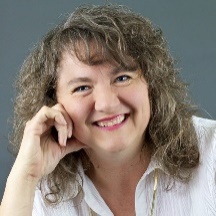 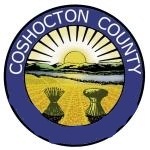 	Coshocton County Auditor	Jinni Bowman, Chief Deputy AuditorCourthouse Annex Building349 Main StreetCoshocton, Ohio 43812(740) 622-1243Email: auditor@coshoctoncounty.netCONVERSION OF MOBILE HOMES TO REAL ESTATEThe mobile home must have a permanent foundation around the entire perimeter, with the homeresting on concrete block or brick walls. (Concrete piers or runners with the frame resting onconcrete block columns will not qualify as a permanent foundation.)ORThe mobile home should be secured over at least a 75% basement.ORThe mobile home should have a permanent addition attached and being affixed in a manner thatmakes the mobile home an integral part of the addition. The addition must be resting on apermanent foundation.Determination keys on two factors:1) Is the vehicle permanently attached to the land and both owned bythe same person(s)?2) Has the vehicle lost its potential for mobility?Final determination of whether a mobile home may be listed as ‘real estate’ will be made by anappraiser after inspection.The mobile home owner will then be notified by letter as to whether the mobile home qualifiesor does not qualify as ‘real estate’. Arrangements must be made by the owner with the CountyClerk of Courts and any mortgagee for the surrender of the mobile home “Certificate of Title”.Christine R. SycksCoshocton County AuditorCHRISTINE R. SYCKS	Coshocton County Auditor	Jinni Bowman, Chief Deputy AuditorCourthouse Annex Building349 Main StreetCoshocton, Ohio 43812(740) 622-1243Email: auditor@coshoctoncounty.netREQUEST FOR MANUFACTURED HOME TO BECONSIDERED AS REAL ESTATE(PLEASE FILL OUT AND RETURN TO THE AUDITOR’S OFFICE)Taxpayer’s Name (Printed)			 ______________________________Taxpayer’s Signature				 ______________________________Phone Number					 ______________________________Parcel Number					 ______________________________Year & Make					 ______________________________Address of Manufactured Home		 ________________________________________________________________________________________________[FOR OFFICE USE ONLY]Real Estate Beginning with Tax Year		 ______________________________Appraiser’s Signature				 ______________________________Date							 ______________________________Date Title Surrendered				 ________________________________________________________________________________________________NOTE: Pursuant to ORC 4503.06 (B), the manufactured home will not beconsidered real estate until the home’s title has been surrendered.